Supplementary materialModeling of solar collector The modeling of heat and mass transfer in the solar collector system below are adopted from the validated model of (Vásquez, Reyes, and Pailahueque 2019; Aboul-Enein et al. 2000; Hodali and Bougard 2001). The solar collector model,  depending on the air mass flow rate, has a correlation coefficient (R2) of 0.94 - 0.978 and a root mean squared error (RMSE) of 1.999 - 2.464 (Vásquez, Reyes, and Pailahueque 2019). Each control strategy configuration is discussed separately. Solar collector without storage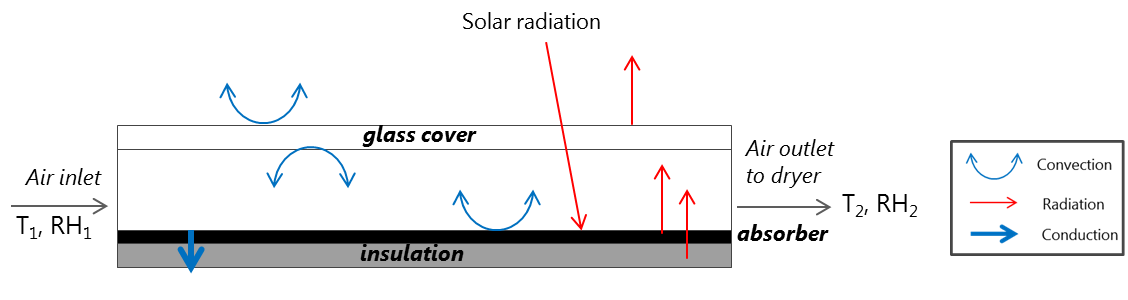 Figure A. Heat transfer mechanisms in the solar collector without storage.Energy balance of the glass coverThe temperature of the glass cover, Tg, is influenced by:Convective heat transfer between the glass cover surface and the air inside the solar collectorConvective heat transfer between the glass cover surface and the ambient airRadiative heat transfer between the glass cover surface and absorber plate surfaceRadiative heat transfer between the glass cover surface and the skySolar radiation absorbed by the glass cover. The energy balance on the glass cover is:where ρg is the glass density [kg m-3], Ag is the collector surface area [m2], δg is the glass thickness [m], Cg is the glass heat capacity [J kg-1 K-1], αg is the glass absorptivity [-], hr,bg is the radiative heat transfer coefficient between glass and absorber [W m-2 K-1], hc,gf is the convective heat transfer coefficient between the glass and drying air [W m-2 K-1], hc,ga is the convective heat transfer coefficient between the glass and ambient air [W m-2 K-1], hr,gs is the radiative heat transfer coefficient between the glass cover surface and the sky [W m-2 K-1], and I is the solar irradiation [W m-2].Energy balance of the air The temperature of the air, Tf, is influenced by the convective heat transfer between the air and both the glass cover and absorber plate. The energy balance for the drying air is:where ρg is the air density [kg m-3], δg is the height of the air channel [m], Cg is the air heat capacity [J kg-1 K-1], β is the length of the air channel [m], Wf is the air mass flow rate [kg s-1], hc,bf is the convective heat transfer coefficient between the air and absorber [W m-2 K-1].Energy balance of the absorber plateThe absorber plate is made from a zinc plate (Reyes et al. 2013) width a thickness of to be 5 mm. The temperature of the absorber plate, Tb, is influenced by:Convective heat transfer between the absorber plate surface and the air in the solar collectorRadiative heat transfer between the glass cover surface and absorber plate surfaceConductive heat transfer to the insulatorRadiation absorbed by the absorber plateThe energy balance of the absorber plate is:where ρb is the absorber density [kg m-3], Ab is the absorber surface area [m], δb is the absorber thickness [m], Cb is the absorber heat capacity [J kg-1 K-1], τg is the glass transmissivity [-],αg is the absorber absorptivity [-], kb is the absorber thermal conductivity [W m-1 K-1].Energy balance of the insulatorThe insulation is made from mineral wool with 50 mm thickness. The temperature of the insulator, Tin, is influenced by:Conductive heat transfer to the absorber plate.Convective heat transfer between the insulator and the outside air.The energy balance of the insulator is:where ρin is the insulator density [kg m-3], Ain is the insulator surface area [m], δin is the insulator thickness [m], Cin is the insulator heat capacity [J kg-1 K-1].Calculation of heat transfer coefficientThe radiative heat transfer coefficient hr,gs between the glass cover and the sky is given by (Duffie, Beckman, and Worek 1994):where εg is the surface emissivity of the glass, σ is the Boltzmann constant, and Ts is the equivalent temperature of the sky that is calculated based on the ambient temperature, Ta (Swinbank 1963):The radiative heat transfer coefficient hr,bg between the glass cover and the absorber plate is given by (Duffie, Beckman, and Worek 1994):The convective heat transfer coefficient to the ambient air hw,ga at the upper surface of the glass cover where it is in contact with the ambient air that has airspeed U is (Duffie, Beckman, and Worek 1994):The convective heat coefficients between the air and either the inner surface of the glass cover hc,gf or absorber plate hc,bf are dependent on the Nusselt number Nu fand the hydraulic diameter Dh:where the Nusselt number is calculated for a turbulent flow when the length L/Dh > 10 Where the Reynolds number, Re, is given The hydraulic diameter Dh is calculated from the relationship given by: Solar collector with storageAn additional layer of heat storage material is added between the absorber plate and the insulation material. The energy balance of the absorber plate and the insulation in section 1.1 are therefore changed, while energy balance for the glass cover and air are similar. 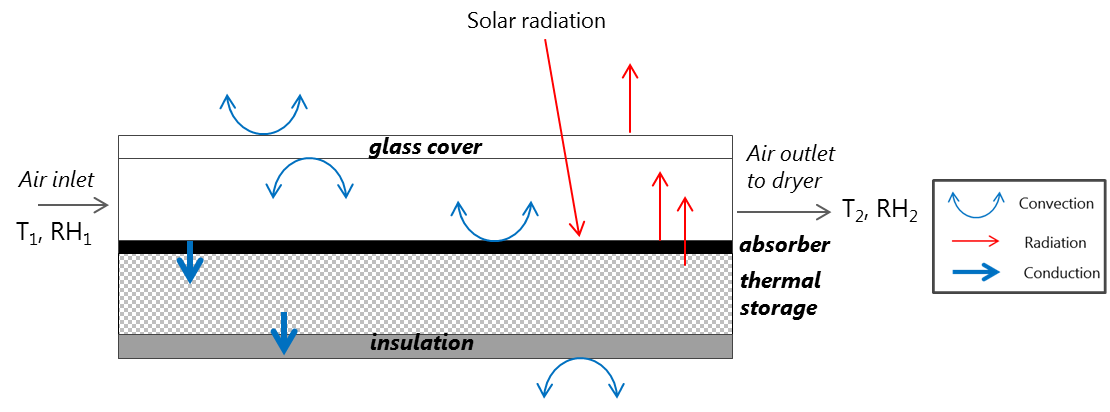 Figure B. Heat transfer mechanisms in the solar collector with storage.Energy balance of the absorber plateIn this case, the temperature of the absorber plate, Tb, is influenced by:Convective heat transfer between the absorber plate surface and the air in the solar collectorRadiative heat transfer between the glass cover surface and absorber plate surfaceConductive heat transfer to the storage materialRadiation absorbed by the absorber plateThe energy balance of the absorber plate is:Energy balance of the storage materialIn this case, the temperature of the storage material, Tst, is influenced by:Conductive heat transfer from the absorber plate.Conductive heat transfer to the insulator.The energy balance of the storage material is:where ρst is the storage material density [kg m-3], Ast is the storage material surface area [m], δst is the storage material thickness [m], Cst is the storage material heat capacity [J kg-1 K-1], kst is the storage material thermal conductivity [W m-1 K-1].Energy balance of the insulatorConductive heat transfer from the storage materialConvective heat transfer between the insulator and the outside airSolar collector with dehumidifier unitThe dehumidifier unit is placed before the solar collector. The air inlet is fed into the humidifier unit, which causes the change of RH from RH1 to RH1a (Figure C). The impact of adsorption heat on the outlet temperature T1a is not taken into account. The calculation of heat transfer in the solar collector is the same as in Section 1.1.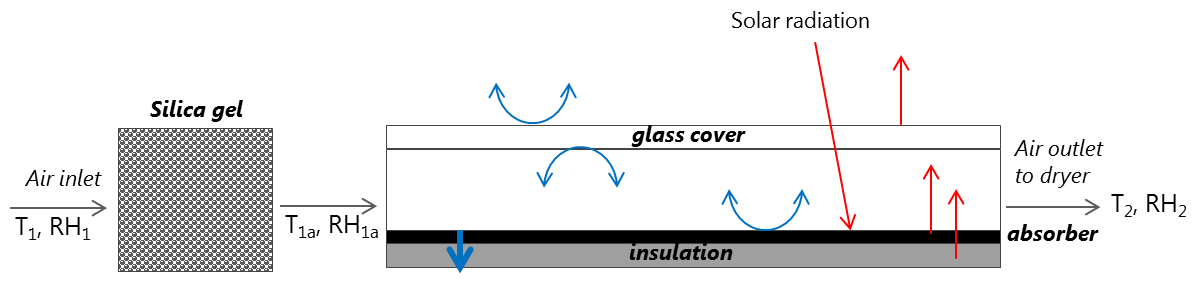 Figure C. Heat transfer mechanisms in the solar collector with storage.According to the law of mass conservation, the water vapor lost by air equals the water vapor adsorbed by the solid desiccant. The mass balance between the process air and the solid desiccant is given as (Yang et al. 2018):where Asi is the surface area of the dehumidifier unit [m2], U is the airflow speed [m s-1], ρa is the air density [kg m-3], din is the specific humidity of the incoming air [kg kg], dout is the specific humidity of the air at the outlet [kg kg], Lsi is the length of the humidifier unit [m], ε is the desiccant porosity [kg m-3], and wsi is the moisture content of the desiccant. The moisture content of the outlet air is supposed to be in equilibrium with the moisture content on the surface of the solid desiccant material (Kabeel 2009):where, de is the moisture content of the air when it reaches the moisture balance with the moisture on the surface of the desiccant. de depends on the amount of dehumidification per unit mass of the desiccant and the thermophysical properties of the solid adsorbent-adsorbate pair. When the adsorbates and adsorbents are silica gel and water vapor, respectively, a linear function between d and wsi can be obtained as following (Kabeel 2009):where K1 and K2 are the model parameters. Solar collector with auxiliary heatingDuring the off-sun hours, the system is assumed to be connected to a fuel burner that provides constant heat. Table A. Properties of the solar collector material Performance metrics scoringTable B. The performance metrics results obtained from simulations, with indication of the best result, pmb (in green) and worst result, pmw (in yellow) for each metric.ReferenceAboul-Enein, S, A A El-Sebaii, M R I Ramadan, and H G El-Gohary. 2000. “Parametric Study of a Solar Air Heater with and without Thermal Storage for Solar Drying Applications.” Renewable Energy 21 (3–4): 505–22. https://doi.org/10.1016/S0960-1481(00)00092-6.Duffie, J A, William A Beckman, and W. M. Worek. 1994. “Solar Engineering of Thermal Processes, 2nd Ed.” Journal of Solar Energy Engineering 116 (1): 67–68. https://doi.org/10.1115/1.2930068.Hodali, Riyad, and Jacques Bougard. 2001. “Integration of a Desiccant Unit in Crops Solar Drying Installation: Optimization by Numerical Simulation.” Energy Conversion and Management 42 (13): 1543–58. https://doi.org/10.1016/S0196-8904(00)00159-X.Kabeel, A E. 2009. “Adsorption–Desorption Operations of Multilayer Desiccant Packed Bed for Dehumidification Applications.” Renewable Energy 34 (1): 255–65. https://doi.org/10.1016/J.RENENE.2008.04.011.Reyes, Alejandro, Andrea Mahn, Francisco Cubillos, and Pedro Huenulaf. 2013. “Mushroom Dehydration in a Hybrid-Solar Dryer.” Energy Conversion and Management 70 (June): 31–39. https://doi.org/10.1016/J.ENCONMAN.2013.01.032.Swinbank, W. C. 1963. “Long‐wave Radiation from Clear Skies.” Quarterly Journal of the Royal Meteorological Society 89 (381): 339–48. https://doi.org/10.1002/qj.49708938105.Vásquez, José, Alejandro Reyes, and Nicolás Pailahueque. 2019. “Modeling, Simulation and Experimental Validation of a Solar Dryer for Agro-Products with Thermal Energy Storage System.” Renewable Energy 139 (August): 1375–90. https://doi.org/10.1016/J.RENENE.2019.02.085.Yang, Wansheng, Jiayun Ren, Zhongqi Lin, Zhangyuan Wang, and Xudong Zhao. 2018. “Study on Dehumidification Performance of a Multi-Stage Internal Cooling Solid Desiccant Adsorption Packed Bed.” Energies 11 (11): 3038. https://doi.org/10.3390/en11113038.Material propertyValueBase CaseBase CaseGlassThermal conductivity of glass, kg1.4 [W m-1 K-1]Density of glass, ρg2210 [kg m-3]Heat capacity of glass, Cg800 [J kg-1 K-1]Absorptivity of glass, αg0.0475Absorber (zinc plate)Transmissivity of zinc plate, τg 0.9Density of zinc plate, ρb2710 [kg m-3]Thermal conductivity of zinc plate, kb385 [W m-1 K-1]Absorptivity of zinc plate, αg0.95Insulation: Mineral woolThermal conductivity of mineral wool, kin0.04 [W m-1 K-1]Density of mineral wool, ρin50 [kg m-3]Heat capacity of mineral wool, Cin720 [J kg-1 K-1]Case 2: Storage (sand)Case 2: Storage (sand)Heat capacity of sand, Cst798 [J kg-1 K-1]Density of sand, ρst1500 [kg m-3]Thermal conductivity of sand, kst0.25 [W m-1 K-1]Case 3: Dehumidifier (silica gel)Case 3: Dehumidifier (silica gel)Porosity of silica gel, εs0.4Density of silica gel, ρs2200 [kg m-3]Model parameter, K1-0.000663Model parameter, K20.0502858Drying caseDrying time (h)Vitamin C (%)Browning absorbance (Au)Energy (kWh)Base case30.7311.60With desiccant 1 m325440.750With desiccant 0.5  m326.8390.950With storage 10 cm32.2301.60With storage 5 cm31311.620With auxiliary heater, 100 W20.2441.37920With auxiliary heater, 50 W27.8341.57840